KBEA Student Teacher ScholarshipSponsored by the Kentucky Business Education Association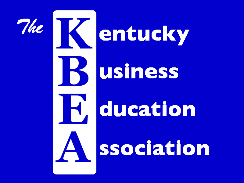 www.kbea.org $500 (non-renewable) scholarshipDeadline:  April 1To be eligible to apply for this scholarship, student teachers must:Be a teacher educator candidate (student teacher) OR currently be in an MAT or MED Business Education program.Be sponsored by a current KBEA member.Be assigned to a KY school, private or public.Both the supervising instructor and the student teacher MUST be teaching Business/Marketing Education courses for at least ½ of their instructional day.Directions:1. 	Complete the application, including the signature from the Supervising Instructor.2. 	Attach a current college transcript.3. 	Attach a one page resume and cover letter that introduces yourself to KBEA, tells us why you chose to study Business/Marketing education in college.4. 	Applications and all materials should be submitted digitally to the following email address: kentuckybea@gmail.com with the subject line: KBEA Student Teacher Scholarship. 
Applications not meeting the deadline or requirements will not be reviewed.  First Name: 		Last Name:  	College:  		
GPA (non-weighted):  	What was your favorite Business and Marketing class and why?  Check all that apply and fill in where needed:I was in FBLA in high school.					 I was in DECA in high school.						I am in a Business/Marketing Honor Society.				I am in PBL.							 I have earned an Industry Certification such as MOS, IC3, ASK, Adobe, CTE/state assessment, etc.
 List specific accomplishments that you have had with college business classes/clubs.: 
How do you plan to use your Business Education degree?KBEA SponsorIn order to be eligible for this scholarship, students must be sponsored by an active member of KBEA.  Student Teachers may contact jennifer.stubblefield@calloway.kyschools.us to inquire if their business/marketing teacher is a member of KBEA.I am proudly sponsored by KBEA Member, ._______________________________________
Signature of KBEA Sponsoring Member Required